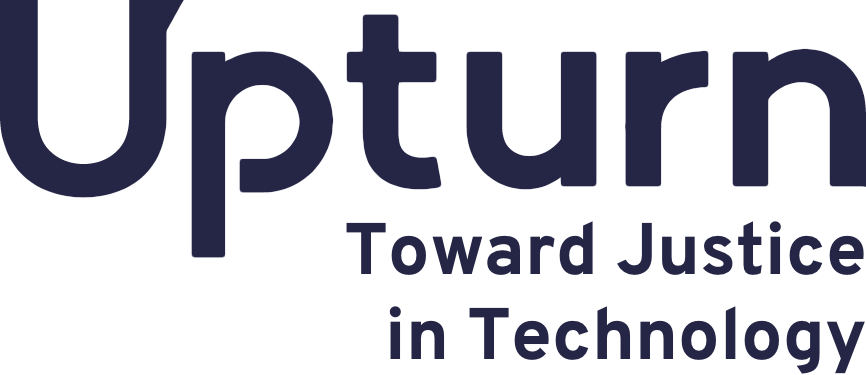 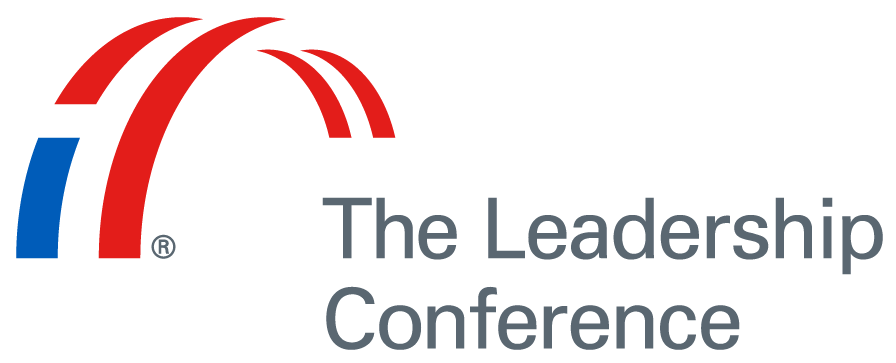 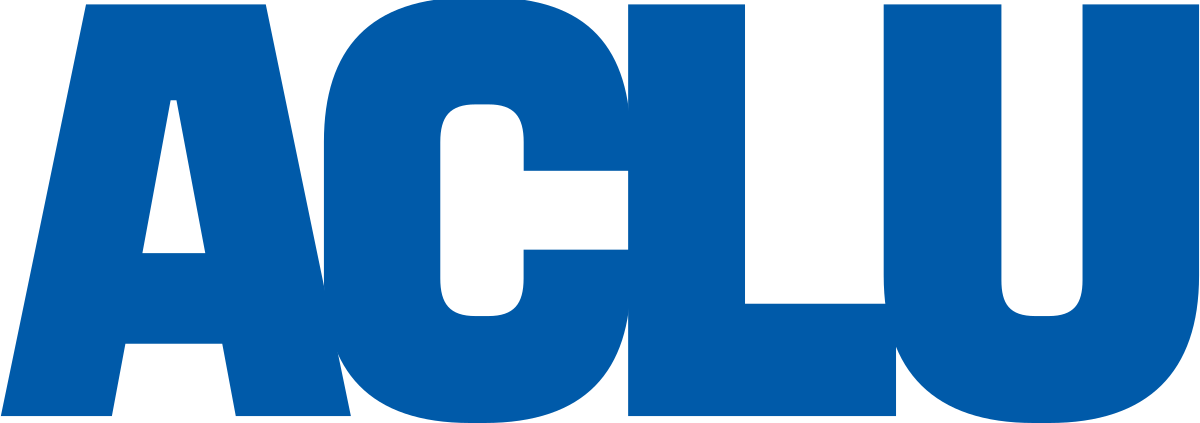 
July 13, 2021Dr. Eric S. Lander							Director, White House Office of Science & Technology PolicyExecutive Office of the PresidentDr. Lynne ParkerDirector, National Artificial Intelligence Initiative OfficeExecutive Office of the PresidentDr. Alondra NelsonDeputy Director, White House Office of Science & Technology PolicyExecutive Office of the President

Via email RE: 	Centering Civil Rights in Artificial Intelligence and Technology PolicyDear Dr. Lander, Dr. Parker, and Dr. Nelson,We, the undersigned civil rights, civil liberties, human rights, technology policy, and research organizations, write to urge the White House Office of Science & Technology Policy (OSTP) to fully incorporate the Biden administration’s commitment to “pursue a comprehensive approach to advancing equity for all, including people of color and others who have been historically underserved, marginalized, and adversely affected by persistent poverty and inequality,” into its artificial intelligence (AI) and technology priorities.We applaud the progress we’ve seen elsewhere in the Administration; however, to date, the administration’s technology priorities, particularly those led by OSTP, have lacked the necessary focus on equity for people of color and others who have been subject to historical and ongoing discrimination. As a first step, we urge OSTP to work actively to identify and address the systemic harms of these technologies, and ensure that it consults deeply with civil rights and civil liberties experts.Over many years, our organizations have been pushing to advance equity and justice in how technology shapes the core interests and opportunities of vulnerable Americans. In 2014, many of us worked to develop the Civil Rights Principles for the Era of Big Data. The Obama White House cited the Principles in its landmark big data report, concluding that “big data analytics have the potential to eclipse longstanding civil rights protections in how personal information is used in housing, credit, employment, health, education, and the marketplace.” Although today’s terminology has shifted from “big data” to “AI,” the issues remain the same and have only increased in urgency.The Trump administration made a commitment to foster the development and expansion of AI, but did not devote sufficient attention to technology’s harms and protections for civil rights and civil liberties. Indeed, an Executive Order in 2019 called on various parts of the federal government to reduce barriers to AI development. Then, in 2020, the Office of Management and Budget (OMB) issued final guidance on AI policy considerations that emphasized a regulatory approach focused on “encouraging innovation and growth in AI” over the adoption of strong guardrails to protect against bias and discriminatory outcomes. Although the guidance notes that agencies should consider issues of fairness and discrimination in AI when weighing regulatory or non-regulatory action, it does not acknowledge the full extent of the dangers that AI poses to civil rights and civil liberties, nor does it prioritize the need to address them. This approach is unacceptable because it fails to address the significant risks and impacts to vulnerable populations across many potential uses of AI. We are concerned that this guidance, particularly as interpreted by the Office of Information and Regulatory Affairs (OIRA) and its limited staff, will slow much-needed new rules and policies.Since assuming office, this administration has not pursued a public and proactive agenda on the civil rights implications of AI. In fact, the Trump administration’s executive orders and regulatory guidance on AI remain in force, which constrains agencies across the federal government in setting policy priorities. The recent National Security Commission on Artificial Intelligence (NSCAI) report — drafted by a commission composed mostly of technologists, business leaders, and academic experts with notably few civil rights advocates or representatives of impacted communities — acknowledged civil rights concerns and included certain recommendations to address them. Yet the report failed to insist that the adoption of critical civil rights safeguards must be a threshold condition for the government’s development and use of AI. Now, the OSTP, in coordination with the National Science Foundation, has formed the National AI Research Resource Task Force (the “Task Force”) which once again lacks any civil rights representation notwithstanding the enormous implications of its work on civil rights and civil liberties. Not a single representative was chosen for the Task Force whose work has focused on algorithmic bias, civil rights and liberties, or accountability in the development and deployment of AI. OSTP must help this Administration bring civil rights and racial justice to the forefront of AI policy across the board in areas beyond national security — in housing, in employment, in criminal legal issues, and more. Otherwise, we risk entrenching existing inequities in AI development and use that will continue to leave our most vulnerable communities behind. We urge OSTP to:Prioritize and support the Domestic Policy Council, OMB, and the federal agencies in assessing how government policies and actions (and inaction) regarding the use of AI and other technologies “perpetuate systemic barriers to opportunities and benefits for people of color and other underserved groups,” consistent with Executive Order 13985. OSTP must play a key role in identifying how technology can drive racial inequities, and helping agencies devise new policies, regulations, enforcement activities, and guidance that address these barriers. We have attached concrete recommendations that some of the signatories to this letter are submitting to a range of federal agencies on addressing technology’s role in discrimination in the domains of hiring, housing, and financial services. We would welcome the opportunity to discuss these priorities and others with you in the near future;
Engage with a diverse range of stakeholders including civil rights organizations, consumer advocates, and members of impacted communities, not only through public comment periods but also through inclusion in commissions, task forces, advisory boards, and other formal bodies, like the National AI Advisory Committee; and
Ensure that federal investment in research and development of AI technologies includes significant and immediate investment in research on anti-discrimination measures and ways that AI systems can be used to advance equity, as well as investment in strategies to increase equity, diversity and inclusion in the tech industry.Technological progress must promote equity and justice as it enhances safety, economic opportunity, and convenience for everyone. But far too often, people subject to historical and ongoing discrimination face disproportionate surveillance and bear the brunt of harms amplified by new technologies. To fully realize its commitment to civil rights and racial equity, the administration must act swiftly to address these threats.Thank you for your attention to these matters. For any questions or further discussion, please contact Olga Akselrod (Senior Staff Attorney, Racial Justice Program, ACLU) at 212-549-2659 or oakselrod@aclu.org; or Harlan Yu (Executive Director, Upturn) at 202-677-2359 or harlan@upturn.org.Cc:Ambassador Susan Rice, Director, Domestic Policy CouncilThe Honorable Shalanda Young, Acting Director, Office of Management and BudgetTarun Chhabra, Special Assistant to the President, Senior Director for Technology and National Security Erika Moritsugu, Deputy Assistant to the President and Asian American and Pacific Islander Senior LiaisonSincerely,American Civil Liberties UnionThe Leadership Conference on Civil and Human Rights UpturnAnti-Defamation LeagueAsian Americans Advancing Justice | AAJCCenter for Democracy & TechnologyCenter on Privacy & Technology at Georgetown LawColor Of ChangeData & Society Research InstituteDemand ProgressElectronic Frontier FoundationFilipina Women’s NetworkFree Press ActionLawyers’ Committee for Civil Rights Under LawMediaJusticeMovement Alliance ProjectNational Association of Criminal Defense LawyersNational Council of Asian Pacific AmericansNational Fair Housing AllianceNew America's Open Technology InstituteOCA-Asian Pacific American AdvocatesOpen MIC (Open Media and Information Companies Initiative)Public KnowledgeRanking Digital RightsUnidosUSUnited Church of Christ, OC Inc.Working Families Party